Takoda Brasserie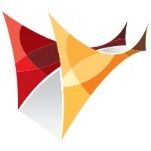 VALENTIJNS MENU 20205 – GANGENMENU € 39.95 p.p.Glaasje Cava bij binnenkomst Voorgerechtjes om te delenKreeftenbisqueKogelbiefstuk met gorgonzola-pepersausOfKabeljauwhaasje op een bedje van groenten puree met zachte vissausKaasplankje met 3 soorten Belgische kazen en kletzenbroodOfIJscoupe met vers fruit en slagroomDessert met zoetigheden en keuze koffie of theeKasteelstraat 1. 3740 Rijkhoven.  Tel.089 24 35 85 Reserveren gewenst.